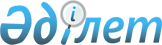 Об утверждении Правил назначения на должность и прекращения трудового договора со служащими Агентства Республики Казахстан по регулированию и развитию финансового рынкаПостановление Правления Агентства Республики Казахстан по регулированию и развитию финансового рынка от 3 февраля 2020 года № 3. Зарегистрировано в Министерстве юстиции Республики Казахстан 6 февраля 2020 года № 19989.
      В соответствии со статьей 145-1 Трудового кодекса Республики Казахстан и подпунктом 12) статьи 6-5 Закона Республики Казахстан "О государственном регулировании, контроле и надзоре финансового рынка и финансовых организаций" Правление Агентства Республики Казахстан по регулированию и развитию финансового рынка ПОСТАНОВЛЯЕТ:
      Сноска. Преамбула - в редакции постановления Правления Агентства РК по регулированию и развитию финансового рынка от 28.02.2024 № 14 (вводится в действие по истечении десяти календарных дней после дня его первого официального опубликования).


      1. Утвердить прилагаемые Правила назначения на должность и прекращения трудового договора со служащими Агентства Республики Казахстан по регулированию и развитию финансового рынка.
      2. Департаменту развития человеческого капитала в установленном законодательством Республики Казахстан порядке обеспечить:
      1) совместно с Юридическим департаментом государственную регистрацию настоящего постановления в Министерстве юстиции Республики Казахстан;
      2) размещение настоящего постановления на официальном интернет-ресурсе Агентства Республики Казахстан по регулированию и развитию финансового рынка после его официального опубликования;
      3) в течение десяти рабочих дней после государственной регистрации настоящего постановления представление в Юридический департамент сведений об исполнении мероприятий, предусмотренных подпунктом 2) настоящего пункта и пунктом 3 настоящего постановления.
      3. Управлению международных отношений и внешних коммуникаций обеспечить в течение десяти календарных дней после государственной регистрации настоящего постановления направление его копии на официальное опубликование в периодические печатные издания.
      4. Контроль за исполнением настоящего постановления оставляю за собой.
      5. Настоящее постановление вводится в действие со дня его первого официального опубликования.  Правила назначения на должность и прекращения трудового договора со служащими Агентства Республики Казахстан по регулированию и развитию финансового рынка
      1. Настоящие Правила назначения на должность и прекращения трудового договора со служащими Агентства Республики Казахстан по регулированию и развитию финансового рынка (далее – Правила) разработаны в соответствии с Трудовым кодексом Республики Казахстан (далее – Трудовой кодекс) и Законом Республики Казахстан "О государственном регулировании, контроле и надзоре финансового рынка и финансовых организаций".
      Сноска. Пункт 1 - в редакции постановления Правления Агентства РК по регулированию и развитию финансового рынка от 28.02.2024 № 14 (вводится в действие по истечении десяти календарных дней после дня его первого официального опубликования).


      2. Нормы Правил не распространяются на политических государственных служащих Агентства Республики Казахстан по регулированию и развитию финансового рынка (далее – Агентство), порядок назначения и освобождение которых регулируется законодательством о государственной службе. Глава 2. Основные понятия, используемые в Правилах
      3. В Правилах используются следующие понятия:
      1) комиссия по внеконкурсному занятию должности служащего Агентства – коллегиальный орган Агентства, который принимает решение по внеконкурсному занятию вакантной должности служащего Агентства;
      2) кандидаты на занятие вакантной должности служащего Агентства (далее – кандидаты) – участники конкурса, допущенные к тестированию и собеседованию на основании решения конкурсной комиссии;
      3) работники Агентства – лица, за исключением политических государственных служащих, занимающие должности в Агентстве, оплата труда которых производится из средств республиканского бюджета;
      4) служащие Агентства – лица, не относящиеся к государственным служащим, осуществляющие должностные полномочия в Агентстве, направленные на реализацию задач и функций государства;
      5) ведомства – упраздненные ведомства Национального Банка Республики Казахстан (Комитет по развитию регионального финансового центра города Алматы Национального Банка Республики Казахстан, упраздненный Указом Президента Республики Казахстан от 29 декабря 2012 года № 458 "О некоторых вопросах Национального Банка Республики Казахстан", Комитет по контролю и надзору финансового рынка и финансовых организаций Национального Банка Республики Казахстан и Комитет по защите прав потребителей финансовых услуг Национального Банка Республики Казахстан, упраздненные Указом Президента Республики Казахстан от 30 января 2014 года № 744 "О некоторых вопросах Национального Банка Республики Казахстан");
      6) кадровая служба – подразделение по работе с персоналом Агентства;
      7) кадровый резерв – список лиц, успешно прошедших конкурс или отбор для последующего занятия вакантной должности служащего Агентства;
      8) комиссия по формированию кадрового резерва – коллегиальный орган Агентства, который осуществляет отбор с целью формирования кадрового резерва;
      9) конкурс – процедуры, проводимые для занятия вакантной должности служащего Агентства;
      10) участники конкурса – лица, подавшие документы в Агентство после опубликования объявления о конкурсе;
      11) конкурсная комиссия – коллегиальный орган Агентства, который рассматривает поданные участниками конкурса документы, проводит собеседование с кандидатами и осуществляет окончательный отбор кандидатов на занятие вакантной должности служащего Агентства;
      12) документы – документы, представляемые в кадровую службу лицами, желающими принять участие в конкурсе;
      13) требования – разработанные Агентством с учетом его основных направлений деятельности подразделений, должностных полномочий служащих Агентства, предъявляемые к лицам, претендующим на занятие должности служащего Агентства по образованию, опыту работы и компетенциям;
      14) упраздненное Агентство – Агентство Республики Казахстан по регулированию и надзору финансового рынка и финансовых организаций (упразднено Указом Президента Республики Казахстан от 12 апреля 2011 года № 25 "О дальнейшем совершенствовании системы государственного регулирования финансового рынка Республики Казахстан");
      15) Национальный Банк – центральный аппарат, филиалы и представительство Национального Банка;
      16) дочерние организации Национального Банка – юридические лица, пятьдесят и более процентов акций (долей участия в уставном капитале) которых принадлежат Национальному Банку;
      17) организации Национального Банка – республиканские государственные предприятия Национального Банка;
      18) отбор – процедуры, проводимые с целью формирования кадрового резерва служащих Агентства.
      Сноска. Пункт 3 - в редакции постановления Правления Агентства РК по регулированию и развитию финансового рынка от 28.02.2024 № 14 (вводится в действие по истечении десяти календарных дней после дня его первого официального опубликования).

 Глава 3. Занятие вакантной должности служащего Агентства
      4. Занятие вакантной должности служащего Агентства осуществляется путем:
      1) внеконкурсного занятия;
      2) конкурса.
      5. На должность служащего Агентства не назначается лицо:
      1) признанное недееспособным или ограниченно дееспособным;
      2) которое в течение трех лет перед назначением на должность служащего Агентства привлекалось к дисциплинарной ответственности за совершение коррупционного правонарушения;
      3) совершившее коррупционное преступление;
      4) уволенное с работы за совершение коррупционного правонарушения;
      5) имеющее не погашенную или не снятую судимость ко времени занятия должности служащего Агентства;
      6) не получившее положительные результаты обязательной специальной проверки.
      Сноска. Пункт 5 с изменением, внесенным постановлением Правления Агентства РК по регулированию и развитию финансового рынка от 28.02.2024 № 14 (вводится в действие по истечении десяти календарных дней после дня его первого официального опубликования).


      6. Занятие должности служащего Агентства осуществляется после получения положительных результатов обязательной специальной проверки и представления в органы государственных доходов декларации по форме, утвержденной приказом Министра финансов Республики Казахстан от 21 июня 2018 года № 617 "Об утверждении формы декларации об активах и обязательствах физического лица и Правил ее составления" (зарегистрирован в Реестре государственной регистрации нормативных правовых актов под № 17163).
      Сноска. Пункт 6 - в редакции постановления Правления Агентства РК по регулированию и развитию финансового рынка от 28.02.2024 № 14 (вводится в действие по истечении десяти календарных дней после дня его первого официального опубликования).


      6-1. Внеконкурсное занятие должности служащего Агентства осуществляется по решению комиссии по внеконкурсному занятию должности служащего Агентства.
      Сноска. Правила дополнены пунктом 6-1 в соответствии с постановлением Правления Агентства РК по регулированию и развитию финансового рынка от 27.04.2023 № 20 (вводится в действие по истечении десяти календарных дней после дня его первого официального опубликования).


      6-2. Комиссия по внеконкурсному занятию должности служащего Агентства утверждается Председателем Агентства либо руководителем Аппарата Агентства.
      Комиссия по внеконкурсному занятию должности служащего Агентства состоит из председателя комиссии, членов и секретаря комиссии (представитель кадровой службы).
      В состав комиссии по внеконкурсному занятию должности служащего Агентства включаются руководитель кадровой службы, руководитель подразделения, в котором имеется вакантная должность служащего Агентства, либо их заместители.
      Общее количество членов комиссии по внеконкурсному занятию должности служащего Агентства составляет нечетное число, не менее трех человек. В случае отсутствия председателя комиссии по внеконкурсному занятию должности служащего Агентства, его обязанности возлагаются на одного из членов комиссии по внеконкурсному занятию должности служащего Агентства.
      Организационная деятельность комиссии по внеконкурсному занятию должности служащего Агентства обеспечивается секретарем комиссии по внеконкурсному занятию должности служащего Агентства. Секретарь комиссии по внеконкурсному занятию должности служащего Агентства не является членом комиссии по внеконкурсному занятию должности служащего Агентства и не имеет права голоса при принятии комиссией по внеконкурсному занятию должности служащего Агентства решений.
      Сноска. Правила дополнены пунктом 6-2 в соответствии с постановлением Правления Агентства РК по регулированию и развитию финансового рынка от 27.04.2023 № 20 (вводится в действие по истечении десяти календарных дней после дня его первого официального опубликования).


      6-3. Решение комиссии по внеконкурсному занятию должности служащего Агентства считается правомочным, если на заседании присутствует не менее 2/3 (двух третьих) от ее состава.
      Сноска. Правила дополнены пунктом 6-3 в соответствии с постановлением Правления Агентства РК по регулированию и развитию финансового рынка от 27.04.2023 № 20 (вводится в действие по истечении десяти календарных дней после дня его первого официального опубликования).


      6-4. Лицо получает положительное заключение, если за него проголосовало большинство присутствующих из состава комиссии по внеконкурсному занятию должности служащего Агентства. При равенстве голосов решающим является голос председателя комиссии по внеконкурсному занятию должности служащего Агентства.
      Сноска. Правила дополнены пунктом 6-4 в соответствии с постановлением Правления Агентства РК по регулированию и развитию финансового рынка от 27.04.2023 № 20 (вводится в действие по истечении десяти календарных дней после дня его первого официального опубликования).


      6-5. Решение комиссии по внеконкурсному занятию должности служащего Агентства оформляется в виде протокола заседания комиссии по внеконкурсному занятию должности служащего Агентства, который подписывается председателем, членами и секретарем комиссии по внеконкурсному занятию должности служащего Агентства.
      Сноска. Правила дополнены пунктом 6-5 в соответствии с постановлением Правления Агентства РК по регулированию и развитию финансового рынка от 27.04.2023 № 20 (вводится в действие по истечении десяти календарных дней после дня его первого официального опубликования).


      6-6. Списки лиц, назначенных на вакантную должность служащего Агентства, размещаются на информационном стенде Агентства в месте, доступном для всеобщего обозрения, и на официальном интернет-ресурсе Агентства в течение 7 (семи) рабочих дней со дня принятия решения комиссии по внеконкурсному занятию должности служащего Агентства.
      Сноска. Правила дополнены пунктом 6-6 в соответствии с постановлением Правления Агентства РК по регулированию и развитию финансового рынка от 27.04.2023 № 20 (вводится в действие по истечении десяти календарных дней после дня его первого официального опубликования).


      6-7. Решение комиссии по внеконкурсному занятию должности служащего Агентства обжалуется в порядке и сроки, установленные Административным процедурно-процессуальным Кодексом Республики Казахстан.
      Сноска. Правила дополнены пунктом 6-7 в соответствии с постановлением Правления Агентства РК по регулированию и развитию финансового рынка от 27.04.2023 № 20 (вводится в действие по истечении десяти календарных дней после дня его первого официального опубликования).


      7. Внеконкурсное занятие должности служащего Агентства осуществляется:
      1) работниками Агентства, соответствующими требованиям, путем перевода на вакантную должность служащего Агентства;
      2) лицами, состоящими в кадровом резерве;
      3) лицами, имеющими высокий уровень квалификации и профессиональной подготовки:
      владеющие иностранным языком (наличие международного сертификата IELTS – не ниже 6 из 9, TOEFL IBT – 80 из 120, TCF 400 (В2) из 699, СILS 1, HSK 6 уровень из 11);
      и (или) имеющие ученую степень;
      и (или) завершившие обучение в зарубежных высших учебных заведениях;
      и (или) имеющие международный бухгалтерский (CMA, CPA, CIPA, CAP, ACCA, IAB) или финансовый (CFM, CFA, IFA, CIMA) сертификаты, международные сертификаты в области информационных технологий (CISA, CISM) и внутреннего аудита (CIA, CCSA, CRMA, CGAP, CFSA), международный сертификат в области противодействия легализации (отмывания) доходов, полученных преступным путем и финансированию терроризма (ACAMS);
      и (или) имеющие стаж работы в организациях и дочерних организациях Национального Банка, национальном управляющем холдинге, институтах развития, финансовых организациях не менее 2 (двух) лет в областях, соответствующих функциональным направлениям вакантной должности служащего Агентства;
      и (или) имеющие стаж работы на руководящих должностях в государственных органах не менее 1 (одного) года;
      4) бывшими работниками Национального Банка, ведомств или упраздненного Агентства, имеющими стаж работы в Национальном Банке, ведомствах или упраздненном Агентстве не менее двух лет (за исключением лиц, трудовой договор с которыми расторгнут по отрицательным мотивам);
      5) выпускниками Магистратуры Национального Банка и АОО "Назарбаев Университет";
      6) лицами, состоящими в Президентском молодежном кадровом резерве.
      Сноска. Пункт 7 с изменением, внесенным постановлением Правления Агентства РК по регулированию и развитию финансового рынка от 28.02.2024 № 14 (вводится в действие по истечении десяти календарных дней после дня его первого официального опубликования).


      8. В конкурсе участвуют лица:
      1) не моложе восемнадцати лет;
      2) соответствующие требованиям.
      9. Конкурс включает в себя ряд последовательных этапов:
      1) объявление о проведении конкурса;
      2) утверждение состава конкурсной комиссии;
      3) прием и рассмотрение документов участников конкурса на соответствие требованиям;
      4) тестирование кандидатов;
      5) собеседование с кандидатами;
      6) заключительное заседание конкурсной комиссии;
      7) формирование кадрового резерва.
      10. Расходы по участию в конкурсе (проезд к месту проведения собеседования и обратно, наем жилого помещения, проживание, пользование услугами средств связи всех видов и другое) участники конкурса производят за счет собственных средств.
      11. Объявление о проведении конкурса размещается на официальном интернет-ресурсе Агентства на казахском и русском языках.
      12. Объявление о проведении конкурса содержит следующие сведения:
      1) наименование, место нахождения, почтовый адрес Агентства, номера телефонов и факса кадровой службы (при объявлении внешнего конкурса);
      2) наименование вакантной должности служащего Агентства с указанием основных функциональных обязанностей;
      3) требования;
      4) срок приема документов. Прием документов осуществляется в течение 10 (десяти) рабочих дней со дня размещения объявления о проведении конкурса;
      5) сроки и место проведения конкурса.
      13. Конкурсная комиссия утверждается Председателем Агентства либо руководителем Аппарата Агентства.
      Сноска. Пункт 13 - в редакции постановления Правления Агентства РК по регулированию и развитию финансового рынка от 27.04.2023 № 20 (вводится в действие по истечении десяти календарных дней после дня его первого официального опубликования).


      14. Конкурсная комиссия состоит из председателя конкурсной комиссии, членов и секретаря конкурсной комиссии (представитель кадровой службы).
      В состав конкурсной комиссии включаются руководитель кадровой службы, руководители подразделения, в котором имеется вакантная должность служащего Агентства, а также юридического подразделения, либо их заместители.
      Общее количество членов конкурсной комиссии составляет нечетное число, не менее трех человек. В случае отсутствия председателя конкурсной комиссии, его обязанности возлагаются на одного из членов конкурсной комиссии.
      15. Организационная деятельность конкурсной комиссии обеспечивается секретарем конкурсной комиссии. Секретарь конкурсной комиссии не является членом конкурсной комиссии и не имеет права голоса при принятии конкурсной комиссией решений.
      16. Лица, желающие принять участие в конкурсе, представляют на бумажном носителе и (или) в электронно-цифровой форме в кадровую службу следующие документы:
      1) резюме с фото (с указанием адреса фактического места жительства, номеров телефонов, сведений об образовании и опыте работы);
      2) заявление по форме согласно приложению 1 к Правилам. Участник конкурса имеет право представить заявления не более чем на три вакантные должности служащего Агентства;
      3) заполненную анкету по форме согласно приложению 2 к Правилам;
      4) копии документов об образовании (при отсутствии информации в единой системе учета трудовых договоров).
      При получении образования в иностранных государствах и международных или иностранных учебных заведениях (их филиалах) прилагается копия удостоверения о признании документа об образовании на территории Республики Казахстан. Данное требование не распространяется на документы об образовании, выданные зарубежными организациями высшего и (или) послевузовского образования, научными центрами и лабораториями гражданам Республики Казахстан – обладателям международной стипендии "Болашак"; 
      5) копию документа, подтверждающего трудовую деятельность (при отсутствии информации в единой системе учета трудовых договоров).
      Сноска. Пункт 16 - в редакции постановления Правления Агентства РК по регулированию и развитию финансового рынка от 28.02.2024 № 14 (вводится в действие по истечении десяти календарных дней после дня его первого официального опубликования).


      17. Лица, желающие принять участие в конкурсе, предоставляют дополнительную информацию, касающуюся их образования, стажа работы, уровня профессиональной подготовки (копии документов о повышении квалификации, присвоении ученых степеней и званий, научные публикации, характеристики, рекомендации с предыдущего места работы) при ее наличии.
      18. К рассмотрению принимаются документы, представленные лицами, желающими принять участие в конкурсе, не позднее срока приема документов, установленного подпунктом 4) пункта 12 Правил.
      Сноска. Пункт 18 - в редакции постановления Правления Агентства РК по регулированию и развитию финансового рынка от 28.02.2024 № 14 (вводится в действие по истечении десяти календарных дней после дня его первого официального опубликования).


      19. Отсутствие одного из документов, указанных в пункте 16 Правил, является основанием для отказа в рассмотрении документов конкурсной комиссией.
      20. Рассмотрение документов участников конкурса осуществляется конкурсной комиссией в течение 5 (пяти) рабочих дней после окончания приема документов.
      21. Решение о допуске участников конкурса к тестированию конкурсная комиссия принимает в течение 5 (пяти) рабочих дней с даты окончания рассмотрения документов участников конкурса, которое оформляется в виде протокола, подписываемого председателем, членами и секретарем конкурсной комиссии.
      Списки кандидатов, допущенных к тестированию, размещаются на информационном стенде Агентства в месте, доступном для всеобщего обозрения
      22. Целью тестирования является оценка знаний кандидатов законодательства Республики Казахстан.
      Программа тестирования включает тесты на знание Конституции Республики Казахстан (десять вопросов), Административного процедурно-процессуального кодекса Республики Казахстан (десять вопросов), законов Республики Казахстан "О государственном регулировании, контроле и надзоре финансового рынка и финансовых организаций" (десять вопросов), "О противодействии коррупции" (десять вопросов).
      Пороговые значения прохождения тестирования составляют не менее 20 (двадцати) правильных ответов от общего количества вопросов (сорок вопросов) по всем нормативным правовым актам и не менее 5 (пяти) правильных ответов по каждому нормативному правовому акту.
      Общее время на выполнение тестов на знание законодательства Республики Казахстан составляет 30 (тридцать) минут.
      Кандидаты проходят тестирование в течение 5 (пяти) рабочих дней со дня принятия решения о допуске к тестированию.
      Сноска. Пункт 22 - в редакции постановления Правления Агентства РК по регулированию и развитию финансового рынка от 27.04.2023 № 20 (вводится в действие по истечении десяти календарных дней после дня его первого официального опубликования).


      23. Кандидаты, получившие при прохождении тестирования оценку равную или выше пороговых значений, допускаются к собеседованию.
      24. Решение о допуске кандидатов к собеседованию оформляется в виде протокола и подписывается председателем, членами и секретарем конкурсной комиссии. Списки кандидатов, допущенных к собеседованию, размещаются на информационном стенде Агентства в месте, доступном для всеобщего обозрения.
      25. Целью собеседования является оценка профессиональных и личностных качеств кандидатов.
      26. Кандидаты, допущенные к собеседованию, проходят его в течение 10 (десяти) рабочих дней со дня окончания тестирования. О времени, дате и месте проведения собеседования кандидаты уведомляются кадровой службой посредством электронной почты и (или) средств телефонной связи.
      27. При оценке профессиональных и личностных качеств кандидатов конкурсная комиссия исходит из требований и должностной инструкции соответствующей вакантной должности служащего Агентства.
      28. Ход собеседования с каждым кандидатом фиксируется с помощью технических средств записи. Носители записей хранятся у секретаря конкурсной комиссии. Отметка о применении конкурсной комиссией технических средств записи производится в протоколе заключительного заседания конкурсной комиссии.
      29. Документы кандидатов, прошедших собеседование, рассматриваются конкурсной комиссией на ее заключительном заседании.
      30. Заключительное заседание конкурсной комиссии проводится не позднее двух рабочих дней со дня проведения собеседования.
      31. На заключительном заседании конкурсная комиссия оценивает кандидатов на основании представленных документов, результатов тестирования, собеседования и отбирает из их числа лиц для занятия вакантной должности служащего Агентства и зачисления в кадровый резерв.
      32. Решение конкурсной комиссии считается правомочным, если на заседании присутствует не менее 2/3 от ее состава.
      33. Кандидат получает положительное заключение, если за него проголосовало большинство присутствующих из состава конкурсной комиссии. При равенстве голосов решающим является голос председателя конкурсной комиссии.
      34. Решение конкурсной комиссии оформляется в виде протокола заключительного заседания конкурсной комиссии, который подписывается председателем и членами конкурсной комиссии и секретарем.
      35. Списки кандидатов, получивших положительное заключение конкурсной комиссии и зачисленных в кадровый резерв, размещаются на информационном стенде Агентства в месте, доступном для всеобщего обозрения в течение семи рабочих дней после проведения конкурса.
      36. Оформление на работу кандидатов, получивших положительное заключение конкурсной комиссии на занятие должности служащего Агентства, осуществляется в соответствии с трудовым законодательством Республики Казахстан.
      37. Решение конкурсной комиссии обжалуется в порядке и сроки, установленные Административным процедурно-процессуальным Кодексом Республики Казахстан.
      Сноска. Пункт 37 - в редакции постановления Правления Агентства РК по регулированию и развитию финансового рынка от 27.04.2023 № 20 (вводится в действие по истечении десяти календарных дней после дня его первого официального опубликования).

 Глава 4. Формирование кадрового резерва
      39. Кадровый резерв формируется из числа кандидатов, получивших положительное заключение конкурсной комиссии и лиц, прошедших отбор.
      40. Объявление о проведении отбора для зачисления в кадровый резерв размещается на официальном интернет-ресурсе Агентства на казахском и русском языках.
      41. Лица, изъявившие желание принять участие в отборе, заполняют на официальном интернет-ресурсе Агентства электронную версию резюме.
      Срок приема резюме завершается по истечении 1 (одного) месяца со дня размещения объявления.
      42. В течение 5 (пяти) рабочих дней со дня завершения приема резюме кадровая служба формирует список лиц, представивших резюме.
      Информация о времени, дате и месте проведения собеседования доводится кадровой службой посредством электронной почты и (или) средств телефонной связи до сведения лиц из списка, сформированного кадровой службой.
      Сноска. Пункт 42 - в редакции постановления Правления Агентства РК по регулированию и развитию финансового рынка от 27.04.2023 № 20 (вводится в действие по истечении десяти календарных дней после дня его первого официального опубликования).


      43. Комиссия по формированию кадрового резерва проводит собеседование с лицами из списка, сформированного кадровой службой, с целью выявления лиц, обладающих знаниями в областях, соответствующих направлению деятельности подразделения Агентства, в течение 10 (десяти) рабочих дней со дня формирования списка.
      Сноска. Пункт 43 - в редакции постановления Правления Агентства РК по регулированию и развитию финансового рынка от 27.04.2023 № 20 (вводится в действие по истечении десяти календарных дней после дня его первого официального опубликования).


      43-1. Ход собеседования с каждым лицом фиксируется с помощью технических средств записи. Носители записей хранятся у секретаря комиссии по формированию кадрового резерва. Отметка о применении комиссией по формированию кадрового резерва технических средств записи производится в протоколе комиссии по формированию кадрового резерва.
      Сноска. Правила дополнены пунктом 43-1 в соответствии с постановлением Правления Агентства РК по регулированию и развитию финансового рынка от 27.04.2023 № 20 (вводится в действие по истечении десяти календарных дней после дня его первого официального опубликования).


      43-2. Комиссия по формированию кадрового резерва утверждается Председателем Агентства либо руководителем Аппарата Агентства.
      Комиссия по формированию кадрового резерва состоит из председателя комиссии, членов и секретаря комиссии (представитель кадровой службы).
      В состав комиссии по формированию кадрового резерва включаются руководители и работники кадровой службы.
      Общее количество членов комиссии по формированию кадрового резерва составляет нечетное число, не менее трех человек. В случае отсутствия председателя комиссии по формированию кадрового резерва, его обязанности возлагаются на одного из членов комиссии по формированию кадрового резерва.
      Организационная деятельность комиссии по формированию кадрового резерва обеспечивается секретарем комиссии по формированию кадрового резерва. Секретарь комиссии по формированию кадрового резерва не является членом комиссии по формированию кадрового резерва и не имеет права голоса при принятии комиссией по формированию кадрового резерва решений.
      Сноска. Правила дополнены пунктом 43-2 в соответствии с постановлением Правления Агентства РК по регулированию и развитию финансового рынка от 27.04.2023 № 20 (вводится в действие по истечении десяти календарных дней после дня его первого официального опубликования).


      43-3. Решение комиссии по формированию кадрового резерва считается правомочным, если на заседании присутствует не менее 2/3 (двух третьих) от ее состава.
      Сноска. Правила дополнены пунктом 43-3 в соответствии с постановлением Правления Агентства РК по регулированию и развитию финансового рынка от 27.04.2023 № 20 (вводится в действие по истечении десяти календарных дней после дня его первого официального опубликования).


      43-4. Лицо получает положительное заключение, если за него проголосовало большинство присутствующих из состава комиссии по формированию кадрового резерва. При равенстве голосов решающим является голос председателя комиссии по формированию кадрового резерва.
      Сноска. Правила дополнены пунктом 43-4 в соответствии с постановлением Правления Агентства РК по регулированию и развитию финансового рынка от 27.04.2023 № 20 (вводится в действие по истечении десяти календарных дней после дня его первого официального опубликования).


      43-5. Решение комиссии по формированию кадрового резерва оформляется в виде протокола комиссии по формированию кадрового резерва, который подписывается председателем, членами и секретарем комиссии по формированию кадрового резерва.
      Сноска. Правила дополнены пунктом 43-5 в соответствии с постановлением Правления Агентства РК по регулированию и развитию финансового рынка от 27.04.2023 № 20 (вводится в действие по истечении десяти календарных дней после дня его первого официального опубликования).


      43-6. Списки лиц, зачисленных в кадровый резерв, размещаются на информационном стенде Агентства в месте, доступном для всеобщего обозрения, и на официальном интернет-ресурсе Агентства в течение 7 (семи) рабочих дней со дня принятия решения комиссии по формированию кадрового резерва.
      Сноска. Правила дополнены пунктом 43-6 в соответствии с постановлением Правления Агентства РК по регулированию и развитию финансового рынка от 27.04.2023 № 20 (вводится в действие по истечении десяти календарных дней после дня его первого официального опубликования).


      44. Решение комиссии по формированию кадрового резерва обжалуется в порядке и сроки, установленные Административным процедурно-процессуальным Кодексом Республики Казахстан.
      Сноска. Пункт 44 - в редакции постановления Правления Агентства РК по регулированию и развитию финансового рынка от 27.04.2023 № 20 (вводится в действие по истечении десяти календарных дней после дня его первого официального опубликования).


      45. Лица, зачисленные в кадровый резерв, назначаются на должность служащего Агентства в течение 1 (одного) года со дня зачисления их в кадровый резерв, при наличии вакантной должности служащего Агентства.
      46. Исключение лиц из кадрового резерва осуществляется в случаях:
      1) подачи лицом, зачисленным в кадровый резерв, заявления об исключении из кадрового резерва;
      2) занятия лицом, зачисленным в кадровый резерв, вакантной должности служащего Агентства.
      47. Работа по формированию и исключению из кадрового резерва Агентства возлагается на кадровую службу. Глава 5. Прекращение трудового договора
      48. Прекращение трудового договора со служащими Агентства производится по основаниям, предусмотренным Законом Республики Казахстан "О государственном регулировании, контроле и надзоре финансового рынка и финансовых организаций" (далее – Закон о государственном регулировании), в порядке, установленном Трудовым кодексом.
      Сноска. Пункт 48 - в редакции постановления Правления Агентства РК по регулированию и развитию финансового рынка от 28.02.2024 № 14 (вводится в действие по истечении десяти календарных дней после дня его первого официального опубликования).

 Глава 6. Заключительные положения
      49. Вопросы, не урегулированные Правилами, разрешаются в соответствии с Трудовым кодексом и Законом о государственном регулировании. ЗАЯВЛЕНИЕ
      Сноска. Приложение 1 - в редакции постановления Правления Агентства РК по регулированию и развитию финансового рынка от 27.04.2023 № 20 (вводится в действие по истечении десяти календарных дней после дня его первого официального опубликования).
      Прошу допустить меня к участию в конкурсе на занятие вакантной должностислужащего Агентства ______________________________________________________________________________________________________________________________________________________________________________________(наименование должности, подразделения)Выражаю свое согласие на сбор и обработку моих персональных данных.Отвечаю за подлинность представленных документов.__________________ ___________________________________подпись Фамилия и инициалы"_____" _____________ 20___ года.                                            АНКЕТА
                               (заполняется собственноручно)
      Сноска. Приложение 2 - в редакции постановления Правления Агентства РК по регулированию и развитию финансового рынка от 28.02.2024 № 14 (вводится в действие по истечении десяти календарных дней после дня его первого официального опубликования).
      Фамилия__________________________________________________________________
      Имя ______________________________________________________________________
      Отчество__________________________________________________________________
      Если изменяли фамилию, имя, отчество, то укажите причину и когда ______________
      __________________________________________________________________________
      Гражданство_______________________________________________________________
      Если изменяли гражданство, то укажите когда__________________________________
      __________________________________________________________________________
      ИИН______________________________________________________________________
      Были ли Вы судимы, когда и за что____________________________________________
      __________________________________________________________________________
      Учеба или работа за границей
      Страна пребывания________________________________________________________
      _________________________________________________________________________
      Время пребывания_________________________________________________________
      _________________________________________________________________________
      Место работы или учебы ___________________________________________________
      _________________________________________________________________________
      _________________________________________________________________________
      Лишались ли Вы права занимать определенную должность или заниматьсяопределенной деятельностью в соответствии с вступившим в законную силу приговоромсуда, когда и за что _____________________________________________________________
      ________________________________________________________________________
      Лишались ли Вы права занимать должности в государственных органах в течениеопределенного срока, когда и за что________________________________________________
      ________________________________________________________________________
      ________________________________________________________________________
      Лишались ли Вы права занимать должности в финансовых организациях в течениеопределенного срока, когда и за что________________________________________________
      _________________________________________________________________________
      Не состоите ли Вы в отношениях близкого родства или свойства (родители, супруги,братья, сестры, сыновья, дочери, а также братья, сестры, родители и дети супругов) сработниками Агентства и Национального Банка Республики Казахстан ______________
      ______________________________________________________________________
      "_____" ______ 20___ года                                     _______________                                                                   (подпись)
					© 2012. РГП на ПХВ «Институт законодательства и правовой информации Республики Казахстан» Министерства юстиции Республики Казахстан
				
      Председатель АгентстваРеспублики Казахстан по регулированию иразвитию финансового рынка 

М. Абылкасымова
Утверждены
постановлением Правления
Агентства Республики Казахстан
по регулированию и развитию финансового рынка
Республики Казахстан
от 3 февраля 2020 года № 3Приложение 1
к Правилам назначения на должность
и прекращения трудового договора со служащимиФормаПриложение 2
к Правилам назначения
на должность и прекращения
трудового договора
со служащими АгентстваФорма